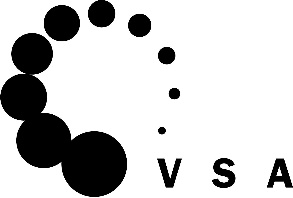 Musterstellenbeschriebe
für
Klärwerkspersonal
Ausbildungsleitung „Schulung Klärwerkpersonal“                                   Ausgabedatum: 15.11.2016ErläuterungenEinleitungDie von der VSA-Ausbildungsleitung "Schulung Klärwerkpersonal" erstellten Musterstellenbeschriebe sollen folgenden Zwecken dienen: Vorlage für die Abfassung von Stellenbeschrieben für das eigene Klärwerkpersonal Grundlage für die Erarbeitung der detaillierten Pflichtenhefte für das eigene Klärwerkpersonal Hilfsmittel für die Festlegung des Anforderungsprofils für die entsprechenden Stellen und die Rekrutierung von Klärwerkpersonal (Ausschreibungen)Hilfsmittel für die vorgesetzten Stellen (Politische Behörde, fachliche Vorgesetzte) zur Abschätzung des Arbeitsumfangs und die Festlegung der Tätigkeiten auf dem eigenen Klärwerk. Dementsprechend sind die Musterstellenbeschriebe relativ umfassend ausformuliert. Diese können von Fall zu Fall in ihrem Umfang angepasst werden.2.	Allgemeine Erläuterungen zu den StellenbeschriebenVor allem in grösseren und komplexeren Klärwerken genügt der Umfang der vorliegenden Stellenbeschriebe alleine nicht, um eine zweckmässige und einwandfrei funktionierende Organisation gewährleisten zu können. Um diese sicherstellen zu können, sind ergänzende Dokumente erforderlich. Auf diese wird in den Mustern hingewiesen.In den Musterstellenbeschrieben wird häufig auf das Führungshandbuch verwiesen. Für den Bereich der Personalführung ist vor allem auf grösseren Anlagen die Erarbeitung eines entsprechenden Führungshandbuches empfehlenswert. Dieses sollte zumindest folgende Aspekte regeln:Organisation des Abwasserzweckverbandes (politische und fachliche Organisation)Organigramm des Betriebs (personelle Unterstellungen)Verantwortlichkeiten, FinanzkompetenzenVorgaben zur Abfassung der StellenbeschriebeVorgaben zur Mitarbeiter-Beurteilung (Zielfestlegung, Qualifikation etc.)etc.Wichtig ist, dass sämtliche Tätigkeiten erfasst und einer dafür verantwortlichen Person zugeordnet sind.Neben dem Führungshandbuch ist je nach Struktur des Verbandes oder der Gemeinde auch für den Bereich der Abwasserentsorgung, umfassend die Kanalisation inklusive Sonderbauwerke (Pumpwerke, Regenbecken, Havariebecken) sowie das Klärwerk /die Klärwerke ein Organisations- bzw. Betriebshandbuch hilfreich.Als Organisationsform ist stellvertretend jeweils der Abwasserzweckverband aufgeführt. Die Muster haben aber auch Gültigkeit für andere Organisationsformen (Klärwerk mit Anschlussverträgen etc.).Die Dokumente sind in der männlichen Form abgefasst. Sie gelten sinngemäss auch für Frauen.Die vorliegenden Musterstellenbeschriebe ersetzen diejenigen aus dem Jahr 2007.3. 	Zusätzliche Hinweise zu den einzelnen Punkten der StellenbeschriebeAd 1:GeltungsbereichHier wird der Geltungsbereich (Systemgrenzen) beziehungsweise der Verantwortlichkeitsbereich festgelegt (z. B. Klärwerk, Kanalnetz, Pumpwerke, Schlammbehandlung, Administration etc.).Ad 2: StellenbezeichnungBegriffsdefinitionen:BetriebsleiterKlärmeisterKlärwärterBezeichnung der Stelle bzw. der Funktion
Die Stellenbeschriebe sind für unterschiedliche Funktionen abgefasst, nämlich für Betriebsleiter, Klär(werk)meister und Klärwärter. Diese Bezeichnungen sind nicht geschützt und werden teilweise unterschiedlich verwendet. Erfolgreiche Absolventen der Berufsprüfung sind berechtigt, den geschützten Titel Klärwerkfachmann / Klärwerkfachfrau mit eidgenössischem Fachausweis zu tragen.Im Folgenden ist unter dem Begriff Betriebsleiter eine Fachperson zu verstehen, 
die fachlich und personell einem grösseren Klärwerk (grösser ca. 50'000 Einwohnerwerte) mit komplexerer Ausrüstung vorsteht. Der Betriebsleiter hat in der Regel weitreichende finanzielle Kompetenzen und ist oft für die Finanzplanung verantwortlich.Der Klär(werk)meister steht einem kleineren bis mittleren Klärwerk (ca. 2'000 – 30'000 Einwohnerwerte) vor. Er ist für die fachliche und personelle Führung der Anlage verantwortlich. Er besitzt meist geringere Finanzkompetenz. Häufig zeichnet er auf grossen Klärwerken für den Betrieb bestimmter Abwasserreinigungsstufen verantwortlich (Mechanische Vorreinigung, Belebtschlammanlage, Filtration, Schlammbehandlung etc.).Klärwärter sind für den Betrieb kleiner Anlagen (kleiner ca. 2'000 Einwohnerwerte) verantwortlich. Oft werden sie in mittleren und grösseren Anlagen für Reinigungs- und einfache Wartungsarbeiten eingesetzt.Bei entsprechender persönlicher Eignung und fachlicher Ausbildung können untere Chargen für Stellvertreter-Funktionen eingesetzt werden.(Ob die Verantwortung für die Betriebsleitung einem Betriebsleiter oder einem Klär(werk)meister übertragen wird, hängt von verschiedenen Randbedingungen ab. Massgebend sind neben der Grösse des Betriebes die Organisationsstruktur (Organisation administrativer und finanzieller Belange; Projekt-Organisation anspruchsvoller baulicher und technischer Vorhaben)).Ad. 3.:Organisatorische EinordnungHier wird die Über- und Unterstellung gemäss Aufbauorganisation festgehalten. Die Organisation wird in einem Organigramm dargestellt. Dabei ist auf einfache Strukturen zu achten. Die funktionelle und personelle Unterstellung hat möglichst unter der gleichen Person zu sein. Zweckmässigerweise enthält das Organigramm auch die übergeordneten politischen Stellen.(Bei einfachen Organisationsstrukturen können die Vorgesetzten und unterstellten Personen namentlich erwähnt werden).Ad. 4.: Gesetzliche und interne VorgabenHäufig werden kleinere und mittlere Anlagen von Klärwerkmeistern geführt. In solchen Fällen sind im Stellenbeschrieb die gesetzlichen und internen Vorgaben ausführlicher festzuhalten.Hier wird festgehalten, welche externen und internen gesetzlichen Bestimmungen und Vorgaben einzuhalten resp. für die umschriebenen Tätigkeiten vorgegeben sind.Dies können sein:Eidgenössische und kantonale Gesetze (Eidg. Gewässerschutzgesetz und kant. Einführungsgesetz und dazugehörende Verordnungen, Umweltschutzgesetz, Vollzugshilfe BAFU etc.), kommunale Verordnungen (z. B. Siedlungsentwässerungsverordnung, Gebührenverordnung etc.)
Sicherheitsvorschriften (SUVA, EKAS etc.) Führungshandbuch, Organisationshandbuch, Arbeitsvorschriften, Weisungen etc.Ad. 5: Zielsetzung der Stelle(möglichst in der Reihenfolge der Prioritäten aufzuführen)Neben der Haupttätigkeit (Kernaufgabe) sind hier auch die übrigen Aufgaben- und Verantwortungsbereiche zu beschreiben. Beispielsweise

Wochenend- und Pikettdienst (Wochenend- und Pikettdienst leistende Mitarbeiter müssen über die entsprechenden abwasserfachtechnischen Kenntnisse verfügen!)
Arbeitssicherheit (SIBE, EKAS, ATEX etc)
Qualitätssicherung
Öffentlichkeitsarbeit
StellvertretungenAd. 6: Ausbildung und Erfahrung (Betreffend die erforderliche Ausbildung für die diversen Funktionen wird auf die VSA-Homepage verwiesen (Schulungsprogramme)).Die abwassertechnische Ausbildung wird häufig während der praktischen Tätigkeit auf dem Klärwerk berufsbegleitend erworben. Die theoretische Fachausbildung wird vom VSA stufengerecht angeboten. Die Vorgaben zur Ausbildung und zu den Erfahrungen entsprechen gleichzeitig dem Anforderungsprofil des Stelleninhabers.Es ist zu beachten, dass die heutigen Abwasser- und Schlammbehandlungsanlagen komplexe Betriebe sind und die Anforderungen an das Personal nicht nur aus fachlicher Sicht, sondern auch bezüglich Flexibilität, Zuverlässigkeit und Teamfähigkeit gross sind. Dieser Umstand ist bei der Festlegung des Anforderungsprofils zu berücksichtigen.Ad. 7: Führungs- und SachaufgabenDie Führungs- und Sachaufgaben sind möglichst detailliert stellen- und mitarbeiterspezifisch aufzuführen.
Diese bilden dann auch eine wichtige Grundlage für das Mitarbeitergespräch und die Mitarbeiterqualifikation.
Wichtig ist, dass pro Betrieb eine Person als Sicherheitsverantwortlicher bezeichnet wird.Ad 8: Informationswesen und Öffentlichkeitsarbeit(Die Regelung ist besonders bei ARA-Störungen nützlich!)Die interne Information sollte in einem separaten Dokument geregelt werden (Melde- und Informationsflüsse). Ebenfalls die externe Kommunikation ist zweckmässigerweise in einem separaten Kommunikationskonzept zu regeln (Kommunikation mit Medien, der kantonalen Gewässerschutzfachstelle, den Anwohnern des Klärwerks etc.). Ad. 9: WeiterbildungDie aufgabengerechte Weiterbildung muss sichergestellt werden. Die Mitarbeiter sollten angehalten werden, eine persönliche Weiterbildungsliste führen. Der Vorgesetzte führt die Erfolgskontrolle durch.Ad. 10:Verantwortung und KompetenzenZweckmässig: Finanzkompetenz speziell bei kleineren und mittleren Anlagen regeln für: dringende Anschaffungen (Ersatz), einmalige und wiederkehrende Anschaffungen). Die Finanzkompetenz ist bei Fehlen eines Führungshandbuches separat schriftlich zu regeln. Wichtig ist nicht nur die Regelung der Aufgaben und Verantwortlichkeiten der einzelnen Mitarbeiter, sondern ebenso grundlegend ist die Zuteilung von stufengerechten Kompetenzen (Stellvertretung, Betriebsführung, Personalführung, Beschaffung, Finanzen etc).Diese Festlegungen werden zweckmässigerweise ebenfalls separat geregelt und schriftlich festgehalten. Seite 1 von 4Stelleninhaber:BereichAbwasserzweckverband XY
StellenbezeichnungBetriebsleiterSicherheitsbeauftragter3. 	Organisatorische EinordnungÜber- und Unterstellung gemäss Aufbauorganisation (Führungs- und/oder Organisationshandbuch) des Abwasserzweckverbandes XY 4. 	Gesetzliche und interne VorgabenEidgenössische und kantonale Gesetzgebung zum Umwelt- und GewässerschutzProjekt-/Plangenehmigung und gewässerschutzrechtliche Bewilligung vom …….Kommunale Verordnungen zur SiedlungsentwässerungQualitäts- und Umweltmanagement des Kläranlageverbandes XY (Führungshandbuch)Sicherheitsvorschriften Personalvorschriften, Reglemente, Weisungen, etc.5. 	Zielsetzung der StelleDer Stelleninhaber ist zuständig (verantwortlich) für:den fach- und umweltgerechten, sicheren, effizienten, und wirtschaftlichen Betrieb der Abwasseranlagendas Erreichen einer optimalen Reinigungsleistung durch Ausschöpfung der vorhandenen technischen Möglichkeitendie gesicherte Entsorgung des Klärschlammes und der bei der Abwasserreinigung anfallenden Reststoffedie Vertretung der Interessen des Verbandes in fachtechnischen Belangen gegen Aussendie Organisation des Wochenend- und Pikettdienstes (evtl. selbst Dienst zu leisten)den Vollzug der Pflichtenhefte / Arbeitsvorschriften
- Pikettdienst
- Arbeitssicherheitdie Stellvertretung von ……..Stelleninhaber:BereichAbwasserzweckverband XY
StellenbezeichnungBetriebsleiterSicherheitsbeauftragter3. 	Organisatorische EinordnungÜber- und Unterstellung gemäss Aufbauorganisation (Führungs- und/oder Organisationshandbuch) des Abwasserzweckverbandes XY 4. 	Gesetzliche und interne VorgabenEidgenössische und kantonale Gesetzgebung zum Umwelt- und GewässerschutzProjekt-/Plangenehmigung und gewässerschutzrechtliche Bewilligung vom …….Kommunale Verordnungen zur SiedlungsentwässerungQualitäts- und Umweltmanagement des Kläranlageverbandes XY (Führungshandbuch)Sicherheitsvorschriften Personalvorschriften, Reglemente, Weisungen, etc.5. 	Zielsetzung der StelleDer Stelleninhaber ist zuständig (verantwortlich) für:den fach- und umweltgerechten, sicheren, effizienten, und wirtschaftlichen Betrieb der Abwasseranlagendas Erreichen einer optimalen Reinigungsleistung durch Ausschöpfung der vorhandenen technischen Möglichkeitendie gesicherte Entsorgung des Klärschlammes und der bei der Abwasserreinigung anfallenden Reststoffedie Vertretung der Interessen des Verbandes in fachtechnischen Belangen gegen Aussendie Organisation des Wochenend- und Pikettdienstes (evtl. selbst Dienst zu leisten)den Vollzug der Pflichtenhefte / Arbeitsvorschriften
- Pikettdienst
- Arbeitssicherheitdie Stellvertretung von ……..Stelleninhaber:BereichAbwasserzweckverband XY
StellenbezeichnungBetriebsleiterSicherheitsbeauftragter3. 	Organisatorische EinordnungÜber- und Unterstellung gemäss Aufbauorganisation (Führungs- und/oder Organisationshandbuch) des Abwasserzweckverbandes XY 4. 	Gesetzliche und interne VorgabenEidgenössische und kantonale Gesetzgebung zum Umwelt- und GewässerschutzProjekt-/Plangenehmigung und gewässerschutzrechtliche Bewilligung vom …….Kommunale Verordnungen zur SiedlungsentwässerungQualitäts- und Umweltmanagement des Kläranlageverbandes XY (Führungshandbuch)Sicherheitsvorschriften Personalvorschriften, Reglemente, Weisungen, etc.5. 	Zielsetzung der StelleDer Stelleninhaber ist zuständig (verantwortlich) für:den fach- und umweltgerechten, sicheren, effizienten, und wirtschaftlichen Betrieb der Abwasseranlagendas Erreichen einer optimalen Reinigungsleistung durch Ausschöpfung der vorhandenen technischen Möglichkeitendie gesicherte Entsorgung des Klärschlammes und der bei der Abwasserreinigung anfallenden Reststoffedie Vertretung der Interessen des Verbandes in fachtechnischen Belangen gegen Aussendie Organisation des Wochenend- und Pikettdienstes (evtl. selbst Dienst zu leisten)den Vollzug der Pflichtenhefte / Arbeitsvorschriften
- Pikettdienst
- Arbeitssicherheitdie Stellvertretung von ……..		Ausgabedatum: 15.11.2016		Ausgabedatum: 15.11.2016		Ausgabedatum: 15.11.2016Seite 2 von 46. 	Ausbildung und Erfahrung (Normanforderung)Berufsausbildung	  Ingenieur FH, Fachrichtung Chemie, Mechanik, Elektro
Berufserfahrung	  mehrjährig
Zusatzausbildung / -Kenntnisse	  Verfahrenstechnik, Organisation, Projektmanagement,
	    VSA-Fachausbildung zum Klärwerkfachmann mit eidg. 
	    Fachausweis (oder vergleichbare Zusatzausbildung)
persönliche Eigenschaften	  verantwortungsbewusst und zuverlässig
	  initiativ, belastbar, flexibel
	  kommunikativ, teamfähig	  Führungserfahrung7. 	Führungs- und Sachaufgaben7.1 FührungsaufgabenFestlegen von geeigneten Führungs- und KontrollinstrumentenFühren der unterstellten MitarbeiterSicherstellen der optimalen Koordination und Zusammenarbeit innerhalb des Verantwortungsbereiches und zu anderen BereichenErstellen und durchsetzen der SicherheitsvorschriftenQualifizieren der unterstellten MitarbeiterWiederbesetzen von bestehenden Stellen nach Absprache mit dem Vorgesetzten;
Anträge für die Schaffung von neuen StellenQualitäts- und Umweltmanagement-VerantwortlicherErstellen der Einsatzpläne für den Wochenend- und Pikettdienst (Personen, Mittel, Alarmierung)7.2 SachaufgabenGewährleisten der dauernden Funktionstüchtigkeit der Abwasseranlagen in organisatorischer, technischer und betrieblicher Hinsicht; Aufbau und Pflege der dazu notwendigen OrganisationsstrukturBetreiben der Abwasseranlagen nach wirtschaftlichen und nachhaltigen GesichtspunktenBeurteilen der Reinigungsleistung der Abwasseranlagen; Erstellen und auswerten der BetriebsstatistikOrganisieren der Schlammentsorgung inkl. der notwendigen VertragsverhandlungenEntscheiden über Massnahmen bei Betriebsstörungen und ausserordentlichen EreignissenOrganisieren und sicherstellen eines qualifizierten und geplanten Unterhalts der Betriebseinrichtungen, der Gebäude und UmgebungPlanen, durchführen und auswerten von Versuchen zur Optimierung des Betriebes, zur Steigerung der Effizienz und der WirtschaftlichkeitLeiten von Projekten bei VerfahrensoptimierungenZusammenarbeiten mit den Aufsichtsbehörden und den Stellen der Verbandspartner6. 	Ausbildung und Erfahrung (Normanforderung)Berufsausbildung	  Ingenieur FH, Fachrichtung Chemie, Mechanik, Elektro
Berufserfahrung	  mehrjährig
Zusatzausbildung / -Kenntnisse	  Verfahrenstechnik, Organisation, Projektmanagement,
	    VSA-Fachausbildung zum Klärwerkfachmann mit eidg. 
	    Fachausweis (oder vergleichbare Zusatzausbildung)
persönliche Eigenschaften	  verantwortungsbewusst und zuverlässig
	  initiativ, belastbar, flexibel
	  kommunikativ, teamfähig	  Führungserfahrung7. 	Führungs- und Sachaufgaben7.1 FührungsaufgabenFestlegen von geeigneten Führungs- und KontrollinstrumentenFühren der unterstellten MitarbeiterSicherstellen der optimalen Koordination und Zusammenarbeit innerhalb des Verantwortungsbereiches und zu anderen BereichenErstellen und durchsetzen der SicherheitsvorschriftenQualifizieren der unterstellten MitarbeiterWiederbesetzen von bestehenden Stellen nach Absprache mit dem Vorgesetzten;
Anträge für die Schaffung von neuen StellenQualitäts- und Umweltmanagement-VerantwortlicherErstellen der Einsatzpläne für den Wochenend- und Pikettdienst (Personen, Mittel, Alarmierung)7.2 SachaufgabenGewährleisten der dauernden Funktionstüchtigkeit der Abwasseranlagen in organisatorischer, technischer und betrieblicher Hinsicht; Aufbau und Pflege der dazu notwendigen OrganisationsstrukturBetreiben der Abwasseranlagen nach wirtschaftlichen und nachhaltigen GesichtspunktenBeurteilen der Reinigungsleistung der Abwasseranlagen; Erstellen und auswerten der BetriebsstatistikOrganisieren der Schlammentsorgung inkl. der notwendigen VertragsverhandlungenEntscheiden über Massnahmen bei Betriebsstörungen und ausserordentlichen EreignissenOrganisieren und sicherstellen eines qualifizierten und geplanten Unterhalts der Betriebseinrichtungen, der Gebäude und UmgebungPlanen, durchführen und auswerten von Versuchen zur Optimierung des Betriebes, zur Steigerung der Effizienz und der WirtschaftlichkeitLeiten von Projekten bei VerfahrensoptimierungenZusammenarbeiten mit den Aufsichtsbehörden und den Stellen der Verbandspartner6. 	Ausbildung und Erfahrung (Normanforderung)Berufsausbildung	  Ingenieur FH, Fachrichtung Chemie, Mechanik, Elektro
Berufserfahrung	  mehrjährig
Zusatzausbildung / -Kenntnisse	  Verfahrenstechnik, Organisation, Projektmanagement,
	    VSA-Fachausbildung zum Klärwerkfachmann mit eidg. 
	    Fachausweis (oder vergleichbare Zusatzausbildung)
persönliche Eigenschaften	  verantwortungsbewusst und zuverlässig
	  initiativ, belastbar, flexibel
	  kommunikativ, teamfähig	  Führungserfahrung7. 	Führungs- und Sachaufgaben7.1 FührungsaufgabenFestlegen von geeigneten Führungs- und KontrollinstrumentenFühren der unterstellten MitarbeiterSicherstellen der optimalen Koordination und Zusammenarbeit innerhalb des Verantwortungsbereiches und zu anderen BereichenErstellen und durchsetzen der SicherheitsvorschriftenQualifizieren der unterstellten MitarbeiterWiederbesetzen von bestehenden Stellen nach Absprache mit dem Vorgesetzten;
Anträge für die Schaffung von neuen StellenQualitäts- und Umweltmanagement-VerantwortlicherErstellen der Einsatzpläne für den Wochenend- und Pikettdienst (Personen, Mittel, Alarmierung)7.2 SachaufgabenGewährleisten der dauernden Funktionstüchtigkeit der Abwasseranlagen in organisatorischer, technischer und betrieblicher Hinsicht; Aufbau und Pflege der dazu notwendigen OrganisationsstrukturBetreiben der Abwasseranlagen nach wirtschaftlichen und nachhaltigen GesichtspunktenBeurteilen der Reinigungsleistung der Abwasseranlagen; Erstellen und auswerten der BetriebsstatistikOrganisieren der Schlammentsorgung inkl. der notwendigen VertragsverhandlungenEntscheiden über Massnahmen bei Betriebsstörungen und ausserordentlichen EreignissenOrganisieren und sicherstellen eines qualifizierten und geplanten Unterhalts der Betriebseinrichtungen, der Gebäude und UmgebungPlanen, durchführen und auswerten von Versuchen zur Optimierung des Betriebes, zur Steigerung der Effizienz und der WirtschaftlichkeitLeiten von Projekten bei VerfahrensoptimierungenZusammenarbeiten mit den Aufsichtsbehörden und den Stellen der Verbandspartner	Ausgabedatum: 15.11.2016	Ausgabedatum: 15.11.2016	Ausgabedatum: 15.11.2016Seite 3 von 4Koordinieren und zusammenarbeiten mit anderen VerbändenVorbereiten von Entscheidungsgrundlagen resp. Antragstellung z.Hd. der vorgesetzten StelleTeilnehmen an den Werkeigentümer- / KommissionssitzungenBeschaffen der Betriebsmittel und -AusrüstungenErstellen, aktualisieren und umsetzen von Betriebshandbüchern zur Unterstützung eines optimalen Betriebes (Normalbetrieb, Ausser- und Inbetriebnahme von Anlagenteilen, ausserordentliche Betriebszustände)Budgetverantwortung (Erstellen und Überwachung des Budgets)Materielle Rechnungskontrolle und KontierungVollziehen der für den Stelleninhaber relevanten Pflichtenhefte, Reglemente und Weisungen7.3 ArbeitssicherheitErarbeiten und umsetzen eines umfassenden SicherheitskonzeptesDurchsetzen der Arbeitsvorschrift Arbeitssicherheit8. 	Informationswesen / ÖffentlichkeitsarbeitBedarfsgerechtes informieren der vorgesetzten Stellen, der Mitarbeiter und externen Stellen, damit diese ihre Aufgaben wirkungsvoll wahrnehmen könnenSicherstellen einer zielgruppenorientierten Öffentlichkeitsarbeit (Führungen für Schulen, Studenten, Vereine, Fachverbände etc., Homepage, Medienmitteilungen, weitere Informationswege)9. 	WeiterbildungSicherstellen eines aktuellen Wissensstandes (insbesondere über Verfahrenstechnik, Betriebsführung und Projektmanagement) für eine fachgerechte und effiziente Erfüllung der AufgabenVerantwortlich für einen zeitgemässen und aufgabenorientierten Ausbildungsstand der unterstellten MitarbeiterKoordinieren und zusammenarbeiten mit anderen VerbändenVorbereiten von Entscheidungsgrundlagen resp. Antragstellung z.Hd. der vorgesetzten StelleTeilnehmen an den Werkeigentümer- / KommissionssitzungenBeschaffen der Betriebsmittel und -AusrüstungenErstellen, aktualisieren und umsetzen von Betriebshandbüchern zur Unterstützung eines optimalen Betriebes (Normalbetrieb, Ausser- und Inbetriebnahme von Anlagenteilen, ausserordentliche Betriebszustände)Budgetverantwortung (Erstellen und Überwachung des Budgets)Materielle Rechnungskontrolle und KontierungVollziehen der für den Stelleninhaber relevanten Pflichtenhefte, Reglemente und Weisungen7.3 ArbeitssicherheitErarbeiten und umsetzen eines umfassenden SicherheitskonzeptesDurchsetzen der Arbeitsvorschrift Arbeitssicherheit8. 	Informationswesen / ÖffentlichkeitsarbeitBedarfsgerechtes informieren der vorgesetzten Stellen, der Mitarbeiter und externen Stellen, damit diese ihre Aufgaben wirkungsvoll wahrnehmen könnenSicherstellen einer zielgruppenorientierten Öffentlichkeitsarbeit (Führungen für Schulen, Studenten, Vereine, Fachverbände etc., Homepage, Medienmitteilungen, weitere Informationswege)9. 	WeiterbildungSicherstellen eines aktuellen Wissensstandes (insbesondere über Verfahrenstechnik, Betriebsführung und Projektmanagement) für eine fachgerechte und effiziente Erfüllung der AufgabenVerantwortlich für einen zeitgemässen und aufgabenorientierten Ausbildungsstand der unterstellten MitarbeiterKoordinieren und zusammenarbeiten mit anderen VerbändenVorbereiten von Entscheidungsgrundlagen resp. Antragstellung z.Hd. der vorgesetzten StelleTeilnehmen an den Werkeigentümer- / KommissionssitzungenBeschaffen der Betriebsmittel und -AusrüstungenErstellen, aktualisieren und umsetzen von Betriebshandbüchern zur Unterstützung eines optimalen Betriebes (Normalbetrieb, Ausser- und Inbetriebnahme von Anlagenteilen, ausserordentliche Betriebszustände)Budgetverantwortung (Erstellen und Überwachung des Budgets)Materielle Rechnungskontrolle und KontierungVollziehen der für den Stelleninhaber relevanten Pflichtenhefte, Reglemente und Weisungen7.3 ArbeitssicherheitErarbeiten und umsetzen eines umfassenden SicherheitskonzeptesDurchsetzen der Arbeitsvorschrift Arbeitssicherheit8. 	Informationswesen / ÖffentlichkeitsarbeitBedarfsgerechtes informieren der vorgesetzten Stellen, der Mitarbeiter und externen Stellen, damit diese ihre Aufgaben wirkungsvoll wahrnehmen könnenSicherstellen einer zielgruppenorientierten Öffentlichkeitsarbeit (Führungen für Schulen, Studenten, Vereine, Fachverbände etc., Homepage, Medienmitteilungen, weitere Informationswege)9. 	WeiterbildungSicherstellen eines aktuellen Wissensstandes (insbesondere über Verfahrenstechnik, Betriebsführung und Projektmanagement) für eine fachgerechte und effiziente Erfüllung der AufgabenVerantwortlich für einen zeitgemässen und aufgabenorientierten Ausbildungsstand der unterstellten Mitarbeiter	Ausgabedatum: 15.11.2016	Ausgabedatum: 15.11.2016	Ausgabedatum: 15.11.2016Seite 4 von 410. 	Verantwortung / KompetenzenEntscheidungsbefugnis gemäss Führungshandbuch und der von den vorgesetzten Stellen festgelegten ZielenFinanzkompetenz gemäss Vorgaben des FührungshandbuchsAntragstellung bei PersonalmutationenAntragstellung bei der Beschaffung betriebstechnischer AnlagenFinanzkompetenz und Unterschriftenregelung gemäss Führungshandbuch	Vorgesetzte Stelle:	Stelleninhaber(in):Datum: ..............................	........................................	.....................................10. 	Verantwortung / KompetenzenEntscheidungsbefugnis gemäss Führungshandbuch und der von den vorgesetzten Stellen festgelegten ZielenFinanzkompetenz gemäss Vorgaben des FührungshandbuchsAntragstellung bei PersonalmutationenAntragstellung bei der Beschaffung betriebstechnischer AnlagenFinanzkompetenz und Unterschriftenregelung gemäss Führungshandbuch	Vorgesetzte Stelle:	Stelleninhaber(in):Datum: ..............................	........................................	.....................................10. 	Verantwortung / KompetenzenEntscheidungsbefugnis gemäss Führungshandbuch und der von den vorgesetzten Stellen festgelegten ZielenFinanzkompetenz gemäss Vorgaben des FührungshandbuchsAntragstellung bei PersonalmutationenAntragstellung bei der Beschaffung betriebstechnischer AnlagenFinanzkompetenz und Unterschriftenregelung gemäss Führungshandbuch	Vorgesetzte Stelle:	Stelleninhaber(in):Datum: ..............................	........................................	.....................................	Ausgabedatum: 15.11.2016	Ausgabedatum: 15.11.2016	Ausgabedatum: 15.11.2016Seite 1 von 3Stelleninhaber:BereichAbwasserzweckverband XY (Klärwerk, Kanalnetz)
StellenbezeichnungKlärwerkmeister 3.	OrganisatorischesÜber- und Unterstellung gemäss Aufbauorganisation des Abwasserzweckverbandes XY4.	Gesetzliche und interne VorgabenFührungshandbuch / TätigkeitsbeschriebVerantwortlich für die Einhaltung der entsprechenden gesetzlichen VorgabenVerantwortlich für die Einhaltung der Vorgaben der vorgesetzten Stelle (Personalvorschriften, Reglemente, Weisungen, etc.)Zielsetzung der StelleBetrieb der mechanischen, biologischen und chemischen Reinigungsstufe sowie der Filtration (oder weiterer in der Abwasserbehandlung enthaltene Verfahren) zur Erreichung möglichst geringer Schmutzstoff-Konzentrationen im Abfluss.Betrieb der Schlammbehandlung, -Entwässerung und -Trocknung (oder weiterer in der Schlammbehandlung enthaltene Verfahren) und Erreichung eines möglichst optimalen Wirkungsgrades der einzelnen VerfahrensschritteOrganisieren und Leisten von Wochenend- sowie PikettdienstVollzug der Pflichtenhefte / Arbeitsvorschriften
- Pikettdienst
- ArbeitssicherheitStellvertretung von …..Stelleninhaber:BereichAbwasserzweckverband XY (Klärwerk, Kanalnetz)
StellenbezeichnungKlärwerkmeister 3.	OrganisatorischesÜber- und Unterstellung gemäss Aufbauorganisation des Abwasserzweckverbandes XY4.	Gesetzliche und interne VorgabenFührungshandbuch / TätigkeitsbeschriebVerantwortlich für die Einhaltung der entsprechenden gesetzlichen VorgabenVerantwortlich für die Einhaltung der Vorgaben der vorgesetzten Stelle (Personalvorschriften, Reglemente, Weisungen, etc.)Zielsetzung der StelleBetrieb der mechanischen, biologischen und chemischen Reinigungsstufe sowie der Filtration (oder weiterer in der Abwasserbehandlung enthaltene Verfahren) zur Erreichung möglichst geringer Schmutzstoff-Konzentrationen im Abfluss.Betrieb der Schlammbehandlung, -Entwässerung und -Trocknung (oder weiterer in der Schlammbehandlung enthaltene Verfahren) und Erreichung eines möglichst optimalen Wirkungsgrades der einzelnen VerfahrensschritteOrganisieren und Leisten von Wochenend- sowie PikettdienstVollzug der Pflichtenhefte / Arbeitsvorschriften
- Pikettdienst
- ArbeitssicherheitStellvertretung von …..Stelleninhaber:BereichAbwasserzweckverband XY (Klärwerk, Kanalnetz)
StellenbezeichnungKlärwerkmeister 3.	OrganisatorischesÜber- und Unterstellung gemäss Aufbauorganisation des Abwasserzweckverbandes XY4.	Gesetzliche und interne VorgabenFührungshandbuch / TätigkeitsbeschriebVerantwortlich für die Einhaltung der entsprechenden gesetzlichen VorgabenVerantwortlich für die Einhaltung der Vorgaben der vorgesetzten Stelle (Personalvorschriften, Reglemente, Weisungen, etc.)Zielsetzung der StelleBetrieb der mechanischen, biologischen und chemischen Reinigungsstufe sowie der Filtration (oder weiterer in der Abwasserbehandlung enthaltene Verfahren) zur Erreichung möglichst geringer Schmutzstoff-Konzentrationen im Abfluss.Betrieb der Schlammbehandlung, -Entwässerung und -Trocknung (oder weiterer in der Schlammbehandlung enthaltene Verfahren) und Erreichung eines möglichst optimalen Wirkungsgrades der einzelnen VerfahrensschritteOrganisieren und Leisten von Wochenend- sowie PikettdienstVollzug der Pflichtenhefte / Arbeitsvorschriften
- Pikettdienst
- ArbeitssicherheitStellvertretung von …..	Ausgabedatum: 15.11.2016	Ausgabedatum: 15.11.2016	Ausgabedatum: 15.11.2016Seite 2 von 36.	Ausbildung und Erfahrung (Normanforderung)Berufsausbildung	  Handwerkliche Berufslehre mit Fähigkeitszeugnis
Berufserfahrung	  mehrjährig
Zusatzausbildung / - Kenntnisse	  VSA-Fachausbildung zum Klärwerkfachmann mit eidg.
		Fachausweis (oder vergleichbare Zusatzausbildung)
persönliche Eigenschaften	  initiativ, belastbar, flexibel
	  verantwortungsbewusst und zuverlässig
	  teamfähig7.	Führungs- und Fachaufgaben7.1 FührungsaufgabenFühren der ihm unterstellten Mitarbeiter (Weisungserteilung, Kontrolle)Jährliche Qualifikation der unterstellten Mitarbeiter (Mitarbeiterbeurteilung, -Gespräch)Weisungserteilung an FremdpersonenSicherstellung der optimalen Koordination und Zusammenarbeit innerhalb des Verantwortungsbereiches und zu anderen Bereichen Sicherstellung des Informationsflusses zur vorgesetzten Behörde und zu übrigen BereichenDurchsetzen der SicherheitsvorschriftenErstellen der Einsatzpläne für Pikettdienst (Personen, Mittel, Alarmierung)7.2 SachaufgabenVerantwortlich für einen effizienten, wirtschaftlichen, sicheren, fach- und umweltgerechten Betrieb der ARA nach Führungshandbuch und den von der vorgesetzten Stelle vorgegebenen ZielenÜberwachen der Betriebseinrichtung und durchführen der täglichen WartungAusführen von LaboruntersuchungenErhebung, Auswertung und Interpretation der Betriebs- und Analytikdaten, wenn notwendig Ergreifen von MassnahmenBeschaffung der notwendigen Betriebsmittel und Ausrüstungen im Bereich der zugesprochenen KompetenzMaterielle Rechnungskontrolle und KontierungSuchen und Beheben von StörungenBewirtschaften der Schlammentsorgung und übriger AbfallprodukteBei Fremdanlieferungen erfassen der Daten zur RechnungsstellungUnterstützung der vorgesetzten Behörde beim Erstellen von technischen oder betrieblichen Entscheidungsunterlagen.Vollzug der für ihn relevanten Pflichtenhefte, Reglemente und WeisungenDurchführen von Betriebsführungen (speziell Schüler)Bedarfsgerechte Information der vorgesetzten Stellen und der Mitarbeiter damit diese ihre Aufgaben sachgerecht wahrnehmen können.6.	Ausbildung und Erfahrung (Normanforderung)Berufsausbildung	  Handwerkliche Berufslehre mit Fähigkeitszeugnis
Berufserfahrung	  mehrjährig
Zusatzausbildung / - Kenntnisse	  VSA-Fachausbildung zum Klärwerkfachmann mit eidg.
		Fachausweis (oder vergleichbare Zusatzausbildung)
persönliche Eigenschaften	  initiativ, belastbar, flexibel
	  verantwortungsbewusst und zuverlässig
	  teamfähig7.	Führungs- und Fachaufgaben7.1 FührungsaufgabenFühren der ihm unterstellten Mitarbeiter (Weisungserteilung, Kontrolle)Jährliche Qualifikation der unterstellten Mitarbeiter (Mitarbeiterbeurteilung, -Gespräch)Weisungserteilung an FremdpersonenSicherstellung der optimalen Koordination und Zusammenarbeit innerhalb des Verantwortungsbereiches und zu anderen Bereichen Sicherstellung des Informationsflusses zur vorgesetzten Behörde und zu übrigen BereichenDurchsetzen der SicherheitsvorschriftenErstellen der Einsatzpläne für Pikettdienst (Personen, Mittel, Alarmierung)7.2 SachaufgabenVerantwortlich für einen effizienten, wirtschaftlichen, sicheren, fach- und umweltgerechten Betrieb der ARA nach Führungshandbuch und den von der vorgesetzten Stelle vorgegebenen ZielenÜberwachen der Betriebseinrichtung und durchführen der täglichen WartungAusführen von LaboruntersuchungenErhebung, Auswertung und Interpretation der Betriebs- und Analytikdaten, wenn notwendig Ergreifen von MassnahmenBeschaffung der notwendigen Betriebsmittel und Ausrüstungen im Bereich der zugesprochenen KompetenzMaterielle Rechnungskontrolle und KontierungSuchen und Beheben von StörungenBewirtschaften der Schlammentsorgung und übriger AbfallprodukteBei Fremdanlieferungen erfassen der Daten zur RechnungsstellungUnterstützung der vorgesetzten Behörde beim Erstellen von technischen oder betrieblichen Entscheidungsunterlagen.Vollzug der für ihn relevanten Pflichtenhefte, Reglemente und WeisungenDurchführen von Betriebsführungen (speziell Schüler)Bedarfsgerechte Information der vorgesetzten Stellen und der Mitarbeiter damit diese ihre Aufgaben sachgerecht wahrnehmen können.6.	Ausbildung und Erfahrung (Normanforderung)Berufsausbildung	  Handwerkliche Berufslehre mit Fähigkeitszeugnis
Berufserfahrung	  mehrjährig
Zusatzausbildung / - Kenntnisse	  VSA-Fachausbildung zum Klärwerkfachmann mit eidg.
		Fachausweis (oder vergleichbare Zusatzausbildung)
persönliche Eigenschaften	  initiativ, belastbar, flexibel
	  verantwortungsbewusst und zuverlässig
	  teamfähig7.	Führungs- und Fachaufgaben7.1 FührungsaufgabenFühren der ihm unterstellten Mitarbeiter (Weisungserteilung, Kontrolle)Jährliche Qualifikation der unterstellten Mitarbeiter (Mitarbeiterbeurteilung, -Gespräch)Weisungserteilung an FremdpersonenSicherstellung der optimalen Koordination und Zusammenarbeit innerhalb des Verantwortungsbereiches und zu anderen Bereichen Sicherstellung des Informationsflusses zur vorgesetzten Behörde und zu übrigen BereichenDurchsetzen der SicherheitsvorschriftenErstellen der Einsatzpläne für Pikettdienst (Personen, Mittel, Alarmierung)7.2 SachaufgabenVerantwortlich für einen effizienten, wirtschaftlichen, sicheren, fach- und umweltgerechten Betrieb der ARA nach Führungshandbuch und den von der vorgesetzten Stelle vorgegebenen ZielenÜberwachen der Betriebseinrichtung und durchführen der täglichen WartungAusführen von LaboruntersuchungenErhebung, Auswertung und Interpretation der Betriebs- und Analytikdaten, wenn notwendig Ergreifen von MassnahmenBeschaffung der notwendigen Betriebsmittel und Ausrüstungen im Bereich der zugesprochenen KompetenzMaterielle Rechnungskontrolle und KontierungSuchen und Beheben von StörungenBewirtschaften der Schlammentsorgung und übriger AbfallprodukteBei Fremdanlieferungen erfassen der Daten zur RechnungsstellungUnterstützung der vorgesetzten Behörde beim Erstellen von technischen oder betrieblichen Entscheidungsunterlagen.Vollzug der für ihn relevanten Pflichtenhefte, Reglemente und WeisungenDurchführen von Betriebsführungen (speziell Schüler)Bedarfsgerechte Information der vorgesetzten Stellen und der Mitarbeiter damit diese ihre Aufgaben sachgerecht wahrnehmen können.	Ausgabedatum: 15.11.2016	Ausgabedatum: 15.11.2016	Ausgabedatum: 15.11.2016Seite 3 von 3Entscheid über Massnahmen bei Betriebsstörungen und ausserordentlichen EreignissenOrganisation und Sicherstellung eines qualifizierten und geplanten Unterhalts der Betriebseinrichtungen, der Gebäude und UmgebungZusammenarbeit mit den Aufsichtsbehörden und den Stellen der VerbandspartnerVorbereiten von Entscheidungsgrundlagen resp. Antragstellung z.Hd. der vorgesetzten StelleTeilnahme an den Werkeigentümer- / KommissionssitzungenErstellen, aktualisieren und umsetzen von Betriebshandbüchern zur Unterstützung eines optimalen Betriebes (Normalbetrieb, Ausser- und Inbetriebnahme von Anlagenteilen, ausserordentliche Betriebszustände)Budgetverantwortung (Erstellen und Überwachung des Budgets) in ihm zugewiesenen BereichZweckmässige Archivierung der Dokumente.7.3 Arbeitssicherheit (SIBE)Erarbeiten und umsetzen eines umfassenden SicherheitskonzeptesDurchsetzen der Arbeitsvorschrift Arbeitssicherheit8.	Informationswesen / ÖffentlichkeitsarbeitBedarfsgerechte Information der vorgesetzten Stellen, der Mitarbeiter und externen Stellen, damit diese ihre Aufgaben wirkungsvoll wahrnehmen könnenSicherstellung einer zielgruppenorientierten Öffentlichkeitsarbeit (Führungen für Schulen, Studenten, Vereine, Fachverbände etc., Homepage, Medienmitteilungen, weitere Informationswege)9.	WeiterbildungSicherstellung eines aktuellen Wissensstandes (insbesondere Verfahrenstechnik, Betriebsführung) für eine fachgerechte und effiziente Erfüllung der AufgabenVerantwortlich für einen zeitgemässen und aufgabenorientierten Ausbildungsstand der unterstellten Mitarbeiter10.	 Verantwortung / KompetenzenEntscheidungsbefugnis nach den im Führungshandbuch festgelegten Kriterien und von der zuständigen Behörde (Kommission) vorgegebenen ZieleZugang auf alle Ebenen des Automatisierungs- und LeitsystemsRecht zur Einsicht in die Personalakten der unterstellten MitarbeiterAntragstellung bei PersonalmutationenAntragstellung bei der Beschaffung betriebstechnischer AnlagenFinanzkompetenz und Unterschriftenregelung gemäss Führungshandbuch bzw. separater Unterschriftenregelung	Vorgesetzte Stelle:	Stelleninhaber:Datum: .............................. 	........................................	.......................................Entscheid über Massnahmen bei Betriebsstörungen und ausserordentlichen EreignissenOrganisation und Sicherstellung eines qualifizierten und geplanten Unterhalts der Betriebseinrichtungen, der Gebäude und UmgebungZusammenarbeit mit den Aufsichtsbehörden und den Stellen der VerbandspartnerVorbereiten von Entscheidungsgrundlagen resp. Antragstellung z.Hd. der vorgesetzten StelleTeilnahme an den Werkeigentümer- / KommissionssitzungenErstellen, aktualisieren und umsetzen von Betriebshandbüchern zur Unterstützung eines optimalen Betriebes (Normalbetrieb, Ausser- und Inbetriebnahme von Anlagenteilen, ausserordentliche Betriebszustände)Budgetverantwortung (Erstellen und Überwachung des Budgets) in ihm zugewiesenen BereichZweckmässige Archivierung der Dokumente.7.3 Arbeitssicherheit (SIBE)Erarbeiten und umsetzen eines umfassenden SicherheitskonzeptesDurchsetzen der Arbeitsvorschrift Arbeitssicherheit8.	Informationswesen / ÖffentlichkeitsarbeitBedarfsgerechte Information der vorgesetzten Stellen, der Mitarbeiter und externen Stellen, damit diese ihre Aufgaben wirkungsvoll wahrnehmen könnenSicherstellung einer zielgruppenorientierten Öffentlichkeitsarbeit (Führungen für Schulen, Studenten, Vereine, Fachverbände etc., Homepage, Medienmitteilungen, weitere Informationswege)9.	WeiterbildungSicherstellung eines aktuellen Wissensstandes (insbesondere Verfahrenstechnik, Betriebsführung) für eine fachgerechte und effiziente Erfüllung der AufgabenVerantwortlich für einen zeitgemässen und aufgabenorientierten Ausbildungsstand der unterstellten Mitarbeiter10.	 Verantwortung / KompetenzenEntscheidungsbefugnis nach den im Führungshandbuch festgelegten Kriterien und von der zuständigen Behörde (Kommission) vorgegebenen ZieleZugang auf alle Ebenen des Automatisierungs- und LeitsystemsRecht zur Einsicht in die Personalakten der unterstellten MitarbeiterAntragstellung bei PersonalmutationenAntragstellung bei der Beschaffung betriebstechnischer AnlagenFinanzkompetenz und Unterschriftenregelung gemäss Führungshandbuch bzw. separater Unterschriftenregelung	Vorgesetzte Stelle:	Stelleninhaber:Datum: .............................. 	........................................	.......................................Entscheid über Massnahmen bei Betriebsstörungen und ausserordentlichen EreignissenOrganisation und Sicherstellung eines qualifizierten und geplanten Unterhalts der Betriebseinrichtungen, der Gebäude und UmgebungZusammenarbeit mit den Aufsichtsbehörden und den Stellen der VerbandspartnerVorbereiten von Entscheidungsgrundlagen resp. Antragstellung z.Hd. der vorgesetzten StelleTeilnahme an den Werkeigentümer- / KommissionssitzungenErstellen, aktualisieren und umsetzen von Betriebshandbüchern zur Unterstützung eines optimalen Betriebes (Normalbetrieb, Ausser- und Inbetriebnahme von Anlagenteilen, ausserordentliche Betriebszustände)Budgetverantwortung (Erstellen und Überwachung des Budgets) in ihm zugewiesenen BereichZweckmässige Archivierung der Dokumente.7.3 Arbeitssicherheit (SIBE)Erarbeiten und umsetzen eines umfassenden SicherheitskonzeptesDurchsetzen der Arbeitsvorschrift Arbeitssicherheit8.	Informationswesen / ÖffentlichkeitsarbeitBedarfsgerechte Information der vorgesetzten Stellen, der Mitarbeiter und externen Stellen, damit diese ihre Aufgaben wirkungsvoll wahrnehmen könnenSicherstellung einer zielgruppenorientierten Öffentlichkeitsarbeit (Führungen für Schulen, Studenten, Vereine, Fachverbände etc., Homepage, Medienmitteilungen, weitere Informationswege)9.	WeiterbildungSicherstellung eines aktuellen Wissensstandes (insbesondere Verfahrenstechnik, Betriebsführung) für eine fachgerechte und effiziente Erfüllung der AufgabenVerantwortlich für einen zeitgemässen und aufgabenorientierten Ausbildungsstand der unterstellten Mitarbeiter10.	 Verantwortung / KompetenzenEntscheidungsbefugnis nach den im Führungshandbuch festgelegten Kriterien und von der zuständigen Behörde (Kommission) vorgegebenen ZieleZugang auf alle Ebenen des Automatisierungs- und LeitsystemsRecht zur Einsicht in die Personalakten der unterstellten MitarbeiterAntragstellung bei PersonalmutationenAntragstellung bei der Beschaffung betriebstechnischer AnlagenFinanzkompetenz und Unterschriftenregelung gemäss Führungshandbuch bzw. separater Unterschriftenregelung	Vorgesetzte Stelle:	Stelleninhaber:Datum: .............................. 	........................................	.......................................	Ausgabedatum: 15.11.2016	Ausgabedatum: 15.11.2016	Ausgabedatum: 15.11.2016Seite 1 von 2Stelleninhaber:BereichAbwasserzweckverband XY (Klärwerk, Kanalnetz)
StellenbezeichnungKlärwärter3.	OrganisatorischesÜber- und Unterstellung gemäss Aufbauorganisation des Abwasserzweckverbandes XY4.	Gesetzliche und interne VorgabenVerantwortlich für die Einhaltung der entsprechenden gesetzlichen VorgabenVerantwortlich für die Einhaltung der Vorgaben der vorgesetzten Stelle (Personalvorschriften, Reglemente, Weisungen, etc.)Qualitäts- und Umweltmanagement des Kläranlageverbandes XY Führungshandbuch)5. 	Zielsetzung der StelleMithilfe beim Betrieb der einzelnen Verfahrensstufen der AbwasseranlagenUnterhalts- und Reinigungsarbeiten an Gebäuden, Umgebung und BetriebseinrichtungenVollzug der Arbeitsvorschrift
- Arbeitssicherheit Stellvertretung von …6.	Ausbildung und Erfahrung (Normanforderung)Berufsausbildung	  Handwerkliche Berufslehre oder Anlehre
Berufserfahrung	  mehrjährig
Zusatzausbildung / -kenntnisse	  VSA-Kurse A1, A2, E oder nach Erfordernis VSA-Fachaus
	    bildung zum Klärwerkfachmann mit eidg. Fachausweispersönliche Eigenschaften	  initiativ, belastbar, flexibel
	  verantwortungsbewusst und zuverlässig
	  teamfähigStelleninhaber:BereichAbwasserzweckverband XY (Klärwerk, Kanalnetz)
StellenbezeichnungKlärwärter3.	OrganisatorischesÜber- und Unterstellung gemäss Aufbauorganisation des Abwasserzweckverbandes XY4.	Gesetzliche und interne VorgabenVerantwortlich für die Einhaltung der entsprechenden gesetzlichen VorgabenVerantwortlich für die Einhaltung der Vorgaben der vorgesetzten Stelle (Personalvorschriften, Reglemente, Weisungen, etc.)Qualitäts- und Umweltmanagement des Kläranlageverbandes XY Führungshandbuch)5. 	Zielsetzung der StelleMithilfe beim Betrieb der einzelnen Verfahrensstufen der AbwasseranlagenUnterhalts- und Reinigungsarbeiten an Gebäuden, Umgebung und BetriebseinrichtungenVollzug der Arbeitsvorschrift
- Arbeitssicherheit Stellvertretung von …6.	Ausbildung und Erfahrung (Normanforderung)Berufsausbildung	  Handwerkliche Berufslehre oder Anlehre
Berufserfahrung	  mehrjährig
Zusatzausbildung / -kenntnisse	  VSA-Kurse A1, A2, E oder nach Erfordernis VSA-Fachaus
	    bildung zum Klärwerkfachmann mit eidg. Fachausweispersönliche Eigenschaften	  initiativ, belastbar, flexibel
	  verantwortungsbewusst und zuverlässig
	  teamfähigStelleninhaber:BereichAbwasserzweckverband XY (Klärwerk, Kanalnetz)
StellenbezeichnungKlärwärter3.	OrganisatorischesÜber- und Unterstellung gemäss Aufbauorganisation des Abwasserzweckverbandes XY4.	Gesetzliche und interne VorgabenVerantwortlich für die Einhaltung der entsprechenden gesetzlichen VorgabenVerantwortlich für die Einhaltung der Vorgaben der vorgesetzten Stelle (Personalvorschriften, Reglemente, Weisungen, etc.)Qualitäts- und Umweltmanagement des Kläranlageverbandes XY Führungshandbuch)5. 	Zielsetzung der StelleMithilfe beim Betrieb der einzelnen Verfahrensstufen der AbwasseranlagenUnterhalts- und Reinigungsarbeiten an Gebäuden, Umgebung und BetriebseinrichtungenVollzug der Arbeitsvorschrift
- Arbeitssicherheit Stellvertretung von …6.	Ausbildung und Erfahrung (Normanforderung)Berufsausbildung	  Handwerkliche Berufslehre oder Anlehre
Berufserfahrung	  mehrjährig
Zusatzausbildung / -kenntnisse	  VSA-Kurse A1, A2, E oder nach Erfordernis VSA-Fachaus
	    bildung zum Klärwerkfachmann mit eidg. Fachausweispersönliche Eigenschaften	  initiativ, belastbar, flexibel
	  verantwortungsbewusst und zuverlässig
	  teamfähig	Ausgabedatum: 15.11.2016	Ausgabedatum: 15.11.2016	Ausgabedatum: 15.11.2016Seite 2 von 27.	Führungs- und Sachaufgaben7.1 FührungsaufgabenSicherstellung der optimalen Koordination und Zusammenarbeit innerhalb des Verantwortungsbereiches und zu anderen BereichenSicherstellung des Informationsflusses zum Vorgesetzten und zu den übrigen Bereichen 7.2 SachaufgabenVerantwortlich für einen effizienten, wirtschaftlichen, sicheren, fach- und umweltgerechten Betrieb der nach Führungshandbuch zugewiesenen Verfahrensstufen und den vom Betriebsleiter vorgegebenen ZieleÜberwachen der Betriebseinrichtung und durchführen der WartungsarbeitenSuchen und Beheben von StörungenErheben der BetriebsdatenAusführen von Reinigungs- und UmgebungsarbeitenMithilfe bei Reparatur- und Revisionsarbeiten8.	Informationswesen / ÖffentlichkeitsarbeitBedarfsgerechte Information der vorgesetzten Stellen, der Mitarbeiter und externen Stellen, damit diese ihre Aufgaben wirkungsvoll wahrnehmen können9. 	WeiterbildungBesuch von fachspezifischen Kursen10. Verantwortung / KompetenzenEntscheidungsbefugnis nach den im Führungshandbuch festgelegten Kriterien und den vom Vorgesetzten vorgegebenen ZielenAntragstellung und Mitsprache bei der Beschaffung betriebstechnischer AnlagenFinanzkompetenz gemäss Führungshandbuch	Vorgesetzte Stelle:	Stelleninhaber:Datum:  .................... 	........................................	...................................7.	Führungs- und Sachaufgaben7.1 FührungsaufgabenSicherstellung der optimalen Koordination und Zusammenarbeit innerhalb des Verantwortungsbereiches und zu anderen BereichenSicherstellung des Informationsflusses zum Vorgesetzten und zu den übrigen Bereichen 7.2 SachaufgabenVerantwortlich für einen effizienten, wirtschaftlichen, sicheren, fach- und umweltgerechten Betrieb der nach Führungshandbuch zugewiesenen Verfahrensstufen und den vom Betriebsleiter vorgegebenen ZieleÜberwachen der Betriebseinrichtung und durchführen der WartungsarbeitenSuchen und Beheben von StörungenErheben der BetriebsdatenAusführen von Reinigungs- und UmgebungsarbeitenMithilfe bei Reparatur- und Revisionsarbeiten8.	Informationswesen / ÖffentlichkeitsarbeitBedarfsgerechte Information der vorgesetzten Stellen, der Mitarbeiter und externen Stellen, damit diese ihre Aufgaben wirkungsvoll wahrnehmen können9. 	WeiterbildungBesuch von fachspezifischen Kursen10. Verantwortung / KompetenzenEntscheidungsbefugnis nach den im Führungshandbuch festgelegten Kriterien und den vom Vorgesetzten vorgegebenen ZielenAntragstellung und Mitsprache bei der Beschaffung betriebstechnischer AnlagenFinanzkompetenz gemäss Führungshandbuch	Vorgesetzte Stelle:	Stelleninhaber:Datum:  .................... 	........................................	...................................7.	Führungs- und Sachaufgaben7.1 FührungsaufgabenSicherstellung der optimalen Koordination und Zusammenarbeit innerhalb des Verantwortungsbereiches und zu anderen BereichenSicherstellung des Informationsflusses zum Vorgesetzten und zu den übrigen Bereichen 7.2 SachaufgabenVerantwortlich für einen effizienten, wirtschaftlichen, sicheren, fach- und umweltgerechten Betrieb der nach Führungshandbuch zugewiesenen Verfahrensstufen und den vom Betriebsleiter vorgegebenen ZieleÜberwachen der Betriebseinrichtung und durchführen der WartungsarbeitenSuchen und Beheben von StörungenErheben der BetriebsdatenAusführen von Reinigungs- und UmgebungsarbeitenMithilfe bei Reparatur- und Revisionsarbeiten8.	Informationswesen / ÖffentlichkeitsarbeitBedarfsgerechte Information der vorgesetzten Stellen, der Mitarbeiter und externen Stellen, damit diese ihre Aufgaben wirkungsvoll wahrnehmen können9. 	WeiterbildungBesuch von fachspezifischen Kursen10. Verantwortung / KompetenzenEntscheidungsbefugnis nach den im Führungshandbuch festgelegten Kriterien und den vom Vorgesetzten vorgegebenen ZielenAntragstellung und Mitsprache bei der Beschaffung betriebstechnischer AnlagenFinanzkompetenz gemäss Führungshandbuch	Vorgesetzte Stelle:	Stelleninhaber:Datum:  .................... 	........................................	...................................	Ausgabedatum: 15.11.2016	Ausgabedatum: 15.11.2016	Ausgabedatum: 15.11.2016